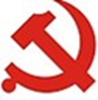 经济与管理学院党委工作简报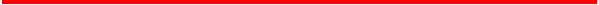 经济与管理学院党支部5月党委工作简报五月份，经济与管理学院各党支部有序开展了各项党建工作。各支部按要求上交党费，开展组织生活会和丰富多彩的支部活动。各教工党支部积极参与到校运动来，展现了教育工作者们“团结奉献，开拓创新，励精图治，争创一流”的精神面貌。学生党支部广泛地参与、思考、学习了“一带一路”峰会，支部书记参加2017年学生党支部书记理论与实务培训班。现将五月份工作汇报如下:教师党支部办公室党支部办公室党支部全体党员按组织部网站的党费计算办法缴纳5月份的党费；部分党员组织全院教职工参加校运动会；部分党员组织师生完成了校运动会闭幕式表演；部分党员组织教师开展教育教学思想大讨论的各项会议；部分党员组织完成博士生复试工作；部分党员组织完成大学职称评审和绩效改革意见的征集；部分党员组织完成“双一流”建设方案的申报和中央高校专项的申报工作；部分党员配合大学组织部组完成信任院长李彦斌同志的干部任命大会；办公室支部召开生活会，集体学习了习近平在“一带一路”国际合作高峰论坛圆桌峰会上的开幕辞和“一带一路”峰会联合公报。市场营销党支部2017年5月，营销党支部主要的工作如下：1.组织党员按组织部网站的党费计算办法缴纳5月份的党费。2.组织教研室老师校运动会。3.组织老师们参加学校教育教学思想大讨论的各项会议，包括5月2日一次，5月9日一次，5月22日一次。4.参加学院召开的教学评优、教学名师等系列活动和会议。5.参加物流1601班同学组织的教育教学思想讨论主题班会。另，教研室相关的营销和物流其他班级也有老师分别参与讨论。6.组织教研室老师申报3门优秀研究生课程建设项目。7.组织教研室老师申报中央高校改善办学条件的项目，提交2项申报书。8.组织老师们对已毕业学生、在校学生进行调研，搜集对专业课程修订调整的反馈意见。9.组织老师们在微信群中多次展开教育教学思想大讨论。会计学党支部五月份会计学教工支部的主要工作包括：1.组织一次集体学习，张戈同志做主题发言，谈“习近平总书记的治国理念”；2.结合“一带一路”高峰论坛的召开，了解大家对相关问题的看法；3.协助教研室组织教育教学思想大讨论；4.协助教研室制定非全日制Mpacc培养计划；5.督促党员们参加在线学习。工程管理党支部2017年5月工程管理支部主要做了以下几个工作：1.对“华北电力大学教育教学思想大讨论”活动进行了总结。2.组织教研室老师进行3D扫描仪操作使用培训；3.开展制定2017年的“一个支部一个目标，一个党员一个任务”。金融国贸党支部五月份金融与国贸支部主要做了以下工作：1. 组织教研室老师同于新华书记就专业未来发展进行交流讨论。2. 组织两个专业进行教育教学思想大讨论。3. 组织老师们对本专业未来发展进行思考。4.运动会上积极响应并配合学院开展工作，大力号召支部教研室全体老师，积极踊跃报名参加比赛，为学院增光添彩。人力资源党支部2017年5月人力资源支部共召开四次会议，主要的论题如下：1.教学大讨论。每周二都进行一次全教研室讨论，大家围绕大学本科教育的教学目的、教学方式、教学内容、教学评估等各个方面共近20个教学环节发表意见，充分交流，形成教研室的共同意见与建议上交学院。2.针对大学新的职称评定草案、与绩效奖励修改意见稿进行民主征求意见。学生党支部博经管1342班党支部1.本学年支部计划内的各项活动基本按原计划顺利完成，并取得了良好的效果。通过一系列的支部活动，支部成员更加团结，拉近了新老党员的关系，新党员在老党员的带领下更加积极的向党组织靠拢，大大增强了学生党支部的凝聚力。2.组织相关活动，让党员分享毕业论文写作的心得，总结毕业论文写作的注意事项以及毕业前需要准备的材料，可以提高同学的写作效率，使得大家都顺顺利利地毕业。3.支部实行发展党员联系人制度，支部安排支委成员和支部党员联系各班班委会，团支部，通过开展民主评议公选，吸收优秀的入党积极分子。党员干部做表率，切实做到尽职尽责。密切党群关系，团结带领大家积极、主动、开拓性的开展工作。对党员队伍中的优秀进行表彰，对支部建设中的不足进行研究，制定措施。博经管1444班党支部1.假期安全教育。党支部干部及班级干部仔细做好了“端午节”假期班级同学的去向统计，具体联系方式落实到人，确保沟通和联系的通畅，保障各位博士研究生安全的度过一个愉快的假期。2.借着华北电力大学2017年学生党支部书记理论与实务培训班的契机，支部党员同志们深入学习《学习习总书记在全国高校思政工作会议上的讲话，做党的事业的可靠接班人》，党员同志们结合理论阐述与经验认识，全面地讨论了习近平总书记全国高校思想政治工作会议重要讲话精神。博经管1545班党支部	1.积极对入党积极分子参加党课培训情况进行考核。党支部于4月初，以班级同学自荐和支部党员不记名投票的方式，发展入党重点发展对象2名。为确保其端正思想态度，支部书记督促并对该两名同学参加学生党员党课培训的情况进行了基本摸底与考核，还通过小组座谈的方式对其进行了党的基本路线、政策方针教育，向其推荐了学习书目与学习影片，并制定了相关学习及考核计划。2.积极组织党员干部和党员代表参加第十四届“特色活动示范党支部”评选答辩活动。支部党员一致认为只有不断学习并吸收其他优秀党支部特色活动的经验，才能保持本支部的活力与服务班级同学的创造力。恰逢学校组织第十四届“特色活动示范党支部”评选答辩活动，博经管1545班党支部积极派出党支部宣传委员与一名党员代表参会，学习并总结优秀党支部的经验，以不断提升本支部的整体工作水平。博经管1647班党支部开展了一次红色“1+1”的前期讨论主题班会，确定了支部共建支部的意向，准备与密云区娄子峪村党支部展开共建活动，并开展主题为低碳发展与农村生产生活的一系列党建活动。会上，支部党员积极献策，为进一步实施并落实红色“1+1”活动做准备。支部预计将于下个月对密云区篓子峪村进行前期调研，逐步推进共建活动的开展。研经管1526班党支部	1.组织支部党员深入学习习近平总书记在“一带一路”峰会上的重要讲话精神；2.支委会组织开展入党积极分子及党员发展对象考察评议活动，对各位入党积极分子及党员发展对象的表现进行总结评议；3.按时收缴党费。研经管1527班党支部1.按照校党委的有关理论学习部署，认真组织党员开展党的理论学习，并坚持定期组织全体党员参加支部大会，组织宣传和贯彻党的路线、方针和政策，用科学知识武装头脑，反对封建迷信、邪教，努力提高思想素质和理论水平，坚定政治立场和共产主义信念，按时开展批评与自我批评民主生活会。2.支部书记参加2017年学生党支部书记理论与实务培训班，完成相关学习任务，参与院系书记沙龙，交流党务工作经验，并作为研究生班级代表进行工作总结。3.党员严格按照责任区分工加强对班级成员的安全教育，掌握班级同学心理动向及回校情况，保障班级健康稳定发展。4.参与特色活动示范党支部评选，制作视频、撰写总结，参与答辩。研经管1528班党支部1.支部党员与班委会共同组织班级内部学术交流会；2.端午放假前支部党员与班委会共同组织策划班级活动一次；3.开展民主生活会，对如何加强组织建设进行讨论；4.完成5月份党费收缴工作；5.党支部书记朱国栋积极参加党支部书记培训班学习，并与学习班同学和老师积极探讨，顺利结业；6.党支书朱国栋参加经济与管理学院党支部书记沙龙，向于书记请教党务工作经验。研经管1529班党支部1.开展五四青年节专题活动，观看“做有志青年，树崇高理想”讲座视频。2.圆满完成党支书相关培训工作。3.举办班级工业工程对物流工程专业篮球友谊赛。研经管1530班党支部1.支部书记参加2017年学生党支部书记理论与实务培训班；2.组织支部开展筑梦“一带一路”的学习教育活动，组织支部党员认真学习习近平综述一带一路倡议推进三年多的述评，并简要解读了一带一路高峰论坛的内容，通过文件解读与交流讨论的形式，让支部党员以自己的方式参与到国家大事中。研经管1627班党支部1.组织教育实践活动，及时引导支部成员及时收听观看党中央最新政策方针，统一广大学生党员的思想认识，积极开展多项不同主题党日活动，提高党员素质，加强理想信念教育。2.主动了解“带路”峰会的内涵，积极获取党中央和国家关于峰会的重要成果，深刻明白“一带一路”不仅是中国自身的战略构想，更是沿线各国的共同事业。3.五月份是焦裕禄同志逝世53周年纪念日，支部成员围绕习近平总书记的“焦裕禄精神一直是一盏明灯”展开积极探讨与学习，学习和弘扬焦裕禄同志廉洁奉公、勤政为民，为党和人民事业鞠躬尽瘁、死而后已的奉献精神。研经管1628班党支部1.支部书记积极参与学生党支部书记理论与实务培训班，并进行网上理论学习，为更好的做好支部工作、带领支部发展奠定基础。2.参与党建基金项目结题，并进行终期答辩。支部的工作得到评委及其他支部书记的一致认可，取得第一名的好成绩。3.本月主要针对积极分子开展活动。组织支部积极分子及参与积极分子培训的研究生同学共同学习“如何做合格积极分子”及“学习长征精神”。4.支部重点工作放在党建基金项目及积极分子培训的工作上。研经管1629班党支部1.支部召开专题会议，学习“一带一路”高峰论坛核心内容，畅谈自身感悟，并对党内生活进行了总结。2.支部书记参加了我校2017年支部书记专题培训。通过此次学习，在理论知识和实务能力方面，都有了新的认识和提高，应充分、深刻认识到基层党建工作的重要性，同时努力学习、提高自身素养和党建工作能力水平。研经管1630班党支部1.支部牵头，开展班级团日活动。在“七七”事变80周年到来之际，党支部、团支部于4月15日赴中国人民抗日纪念馆和卢沟桥爱国主义教育基地开展以“不忘初心跟党走”主题团日活动。2.党支部召开“两学一做”专题研讨会。为继续扎实推进“两学一做”学习教育，结合校党委“两学一做”有关安排，支部于4月16日召开支部专题研讨会——继续扎实推进学习教育。会议主要内容：一是广泛征求党员和群众意见，认真开展批评和自我批评。二是党员参加党支部的专题研讨会，诚恳地接受党支部和党员的批评建议。3.支部干部参加2017年党支部书记理论与实务培训。研经管1631班党支部1.参与院系主题为“迎十九大，做合格党员”党委书记沙龙活动。2.参观访学狼牙山革命教育基地，追忆革命先烈的光辉事迹，感悟革命先烈伟大精神。2013级学生党支部1.支部本月开展了面向全体党员的“两学一做”学习教育活动。2.于2017年5月参加了党支部委员培训学习活动，对党的相关知识进行了学习和考核。通过这一活动，支部委员的党性得到了提升，对于党的认知更加深刻。3. 5月上旬组织学习习近平总书记中国政法大学重要讲话。2014级学生党支部1.召开“五四”专题学习活动。为了纪念五四精神、坚定党员理想信念，支部于5月4日早晨组织支部党员前往学校操场观看纪念五四运动升国旗仪式。随后，支部还于5月7日在主b505召开了“激扬青春，开拓人生”五四学习会，并邀请到人文、数理和核学院的学生党支部负责人参与，共同交流。2.召开入党发展对象大会。5月4日中午，在支部书记张灿飞老师的主持下，支部于教一12阶梯教室召开了入党发展对象大会。3.开展院系书记沙龙活动。借由支部党员参与学校党委开展的2017年学生党支部书记理论与实务培训班的契机，支部于5月17日在教一326主办了经济与管理学院“以交流享党建经验，以实务促党建提升”为主题的书记沙龙活动会。4.5月22日，支部于教一301开展系列学习活动之“一带一路”高峰合作论坛。5.参加“特色活动示范党支部”评审活动。支部最终于5月25日在科学会堂参与了第十四届“特色活动示范党支部”的评审活动，并取得了特色活动先进党支部的称号。2015级学生党支部五月份，经济与管理学院2015级学生党支部圆满完成了月初制定的的各项工作计划，在支部建设、特色活动、“红色一加一”活动各方面都取得了较大进步，并且在“第十四届学生党支部特色活动示范党支部”的评选中获得了“优秀党支部”称号。2016级学生党支部1.5月上旬，第43期积极分子培训班正式开课，大一年级三组积极分子按时上课，定时完成线上作业，巩固党章党史知识，定期召开实践活动。2.5月中旬，学校开展了教育教学思想大讨论活动。党支部积级响应学校号召，落实活动开展。支部书记何一老师要求大一年级各班以班级为单位，班长支书主持召开班会，广泛听取学生意见，最后上交汇总。在各班会议上，同学们踊跃发言，同时借此机会把自己对专业和学校一些政策的疑虑提了出来，在各方面都提出了自己的意见。3.5月下旬，组织大一年级三个积极分子小组开展了实践活动，收获颇丰。一组的同学以“忆峥嵘岁月，铸我辈辉煌”为题，借集体观看电影《建党伟业》的机会，进行了全组的交流与讨论，特别讲解了信仰的重要性，展开了批评与自我批评，从电影中更好的了解了那段伟大而又光荣的历史，深刻理解了建党先驱的伟大性。